

ΕΛΛΗΝΙΚΗ ΔΗΜΟΚΡΑΤΙΑ
ΝΟΜΟΣ ΗΡΑΚΛΕΙΟΥ 
ΔΗΜΟΣ ΗΡΑΚΛΕΙΟΥ 
ΕΠΙΤΡΟΠΗ ΠΟΙΟΤΗΤΑΣ ΖΩΗΣ 
ΣΥΝΕΔΡΙΑΣΗ: 10 η
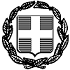 έκδ.1.αναθ.4 ημ/νια έγκρ. 30/9/2014 ΔΥΠ-ΥΠΟ 017 




Ηράκλειο : 03/06/2022 

Αριθμ.πρωτ.: 50597 Προς 

Τα Τακτικά Μέλη κ.κ.: 
Ι.Αναστασάκη, Μ.Καναβάκη, 
Σ.Καλογεράκη-Αρχοντάκη, Θ.Λεμονή, 
Μ.Παττακό, Ι. Καλονάκη, 
Ι.Ψαρρά, Μ.Χαιρέτη, 
Γ.Μανδαλάκη, Σ.Κώνστα.
Τα αναπληρωματικά μέλη κ.κ.:
Ε.Παπαδάκη-Σκαλίδη, Γ, Βουρεξάκης 
Α.Πλεύρη, Γ.Μακαρόνα, 
Μ.Ξυλούρη-Ξημέρη, Ρ.Σενετάκη 
Η.Λυγερό, Κοινοποίηση. : 
1. κ. Β. Λαμπρινό, Δήμαρχο Ηρακλείου 
2. Αντιδημάρχους Δήμου Ηρακλείου 
3. κ. Γ.Πασπάτη, Πρόεδρο Δ.Σ. 
4. κα. Ε.Στυλιανού,Γενική Γραμματέα Δ.Η. 
5. Προέδρους Δημοτικών Κοινοτήτων Δ.Η. 
6. Δημοτικές Παρατάξεις Σας καλούμε να προσέλθετε την προσεχή Τετάρτη 08 Ιουνίου 2022 και ώρα 12:00 π.μ. σε συνεδρίαση, στο Δημοτικό Κατάστημα, Αγ. Τίτου 1, στην αίθουσα συνεδριάσεων της Επιτροπής Ποιότητας Ζωής (Αίθουσα Βενιζέλου), για τη συζήτηση των πιο κάτω θεμάτων, ήτοι:Σας καλούμε να προσέλθετε την προσεχή Τετάρτη 08 Ιουνίου 2022 και ώρα 12:00 π.μ. σε συνεδρίαση, στο Δημοτικό Κατάστημα, Αγ. Τίτου 1, στην αίθουσα συνεδριάσεων της Επιτροπής Ποιότητας Ζωής (Αίθουσα Βενιζέλου), για τη συζήτηση των πιο κάτω θεμάτων, ήτοι:1.      Έγκριση κυκλοφοριακής εξυπηρέτησης Εισόδου - Εξόδου, για κατασκευή νέας ισόγειας μονοκατοικίας ιδιοκτησίας Γαρίνη Γεωργίου και Στεφανίας Σάντσεθ. 
2.      Παραχώρηση ατομικής θέσης ΑμεΑ επί της οδού Απόλλωνος,αρ.7 του Δήμου Ηρακλείου
3.      Πρακτικό κυκλοφορίας 3/2022 (να δοθεί σε δημόσια διαβούλευση)1.      Έγκριση κυκλοφοριακής εξυπηρέτησης Εισόδου - Εξόδου, για κατασκευή νέας ισόγειας μονοκατοικίας ιδιοκτησίας Γαρίνη Γεωργίου και Στεφανίας Σάντσεθ. 
2.      Παραχώρηση ατομικής θέσης ΑμεΑ επί της οδού Απόλλωνος,αρ.7 του Δήμου Ηρακλείου
3.      Πρακτικό κυκλοφορίας 3/2022 (να δοθεί σε δημόσια διαβούλευση)Ο ΠΡΟΕΔΡΟΣ 
ΤΗΣ ΕΠΙΤΡΟΠΗΣ ΠΟΙΟΤΗΤΑΣ ΖΩΗΣ 

ΓΕΩΡΓΙΟΣ ΚΑΡΑΝΤΙΝΟΣ
ΑΝΤΙΔΗΜΑΡΧΟΣ Ο ΠΡΟΕΔΡΟΣ 
ΤΗΣ ΕΠΙΤΡΟΠΗΣ ΠΟΙΟΤΗΤΑΣ ΖΩΗΣ 

ΓΕΩΡΓΙΟΣ ΚΑΡΑΝΤΙΝΟΣ
ΑΝΤΙΔΗΜΑΡΧΟΣ 